   OSNOVNA ŠKOLA VUGROVEC-KAŠINA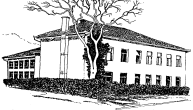 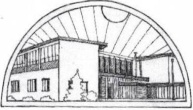 10362 KAŠINA, Ivana Mažuranića 43, p.p.1,  01/2055-035,  01/2056-837, MB: 3324281,                                      E-mail:  ured@os-vugrovec-kasina.skole.hrPOPIS ČLANOVA VIJEĆA RODITELJAŠk. 2019./2020. god.		(Matična škola Kašina)Goran Petir, predstavnik 1.a razrednog odjelaLuka Novosel, predtavnik 1.b razrednog odjelaTina Vidaković, predstavnica 2.a razrednog odjelaElizabeta Kralj Kovačić, predstavnica 2.b razrednog odjelaLidija Puzak, predstavnica 3.a razrednog odjelaPetra Greguranić, predstavnica 4.a razrednog odjelaIvana Motik, predstavnica 4.b razrednog odjelaMartina Novosel, predstavnica 5.a razrednog odjelaMarcela Lež, predstavnica 5.b razrednog odjelaMarija  Trnjanac, predstavnica 6.a razrednog odjelaTanja Brusek, predstavnica 7.a razrednog odjelaRenata Kos Palikuća, predstavnica 7.b razrednog odjelaAna Puzak, predstavnica 8.a razrednog odjelaAlen Kužilek, predstavnik 8.b razrednog odjela		(Područna škola Vugrovec)Tihana Žugčić, predstavnica 1.c razrednog odjelaMartina Zadro, predstavnica 1.d razrednog odjelaVesna Galović Pedgorski, predstavnica 2.c razrednog odjelaDijana Hanžek Perković, predstavnica 3.b razrednog odjelaSlavica Židak, predstavnik 3.c razrednog odjela Danijela Stjepanović, predstavnica 4.c razrednog odjela Željka Filipović, predstavnica 4.d razrednog odjelaMarija Polovanec, predstavnica 5.c razrednog odjelaMarija Baričević, predstavnica 5.d razrednog odjelaTatjana Radiković, predstavnica 5.e razrednog odjelaVijoleta Perić, predstavnica 6.b razrednog odjelaMladen Sever, predstavnik 6.c razrednog odjelaVlatka Igrc, predstavnica 6.e razrednog odjelaAnto Galić, predstavnik 7.c razrednog odjelaJosip Rezo, predstavnik 7.d  razrednog odjelaVesna Pukšec, predstavnica 7.e razrednog odjelaMilenko Baltić, predstavnik 8.c razrednog odjelaMarijana Bogdanović Kušec, predstavnica 8.d razrednog odjelaSanja Horvat, predstavnica 8.e razrednog odjela		(Područna škola Prekvršje)Ivica Drožđan, predstavnik 1. i 4. razreda PŠ PrekvršjeKarin Kašnar, predstavnica 2. i 3. razrednog odjela PŠ Prekvršje		(Područna škola Planina Donja)Helena Paj Hurstić, predstavnica 1. i 3. razrednog odjela PŠ Planina DonjaVlatka Igrc, predstavnica 2. i 4. razrednog odjela PŠ Planina Donja